       精緻Moocs系列課程招生簡章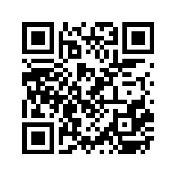       助人專業倫理 助人專業倫理課程涉及助人專業知識、哲學與法律，再加上倫理是相對的、變動的與沒有標準答案的，因此非常複雜也非常有趣，助人專業倫理這門課可說是思考的訓練、腦力的訓練、是問題解決能力的訓練、也是想像力的訓練。課程特色：由本校數位學習中心、TTQS(人才發展品質管理系統)金牌訓練機構專業規劃線上數位學習課程，學員依規定完成所有線上數位課程後，將頒發國立彰化師範大學「輔導諮商精製Moocs系列課程-(助人專業倫理)研習證書」。適合對象： 1.對助人專業倫理課程有興趣教師。2.適合第一線接觸輔導諮商教育工作者。報名時間：即日起至108年7月11日止上課時間：自完成繳費日起算21天，不限時段，隨時可上本校雲端學院上課。上課費用：280元。（2人同行享課程費用9折優惠-每人252元，5人同行享課程費用8折優惠-每人224元）報名步驟：線上報名，請至本校進修學院報名管理系統報名。如第一次報名，請先申請帳號。(https://aps.ncue.edu.tw/cee/login.php)繳費方式：線上報名完成後，承辦單位以E-Mail寄送繳費單通知繳款作業，請依繳費期限內下載列印，並於全國各地郵局、ATM轉帳、四大超商等管道完成課程費用繳交，方完成報名手續。退費方式：學員完成報名繳費後，因故申請退費，應依下列方式辦理：（一）因學員自報名繳費後至開始修讀線上數位課程前申請退費者，退還已繳學費之九成。自開始修讀線上數位課程起申請退費者，不予退還。（二）學校因故未能開班上課，應全額退還已繳費用。注意事項：（一）本班為非學分班，學員須完成所有線上數位課程，頒發研習證書。（二）如遇風災、地震或重大不可抗力之因素造成停課事件，可加計修課天數；且均依彰化縣政府公告辦理。（三）本校保有最終修改招生簡章權利。本簡章如有未盡事宜，悉依本校相關規定辦理；課程資訊如有相關異動，以本校網站公告為準，以上內容主辦單位有權更改相關活動內容。聯絡方式： 國立彰化師範大學數位學習中心住址：500彰化市進德路一號教學大樓5樓508室電話：（04）7232105分機1775  蘇小姐E-mail：suyujui@gm.ncue.edu.tw課程單元：師資介紹課程單元課程大綱時數上課時間及地點單元1-助人專業倫理概念1.認識助人專業倫理(倫理教學影片)2.心中不安的賈大雄(倫理案例影片)1本課程為線上數位課程，在開課時間內，任何時間都可觀看。使用彰化師大雲端學院。單元2-知後同意的倫理議題1.認識知後同意的倫理議題(倫理教學影片)2.心痛挫折的貝達拜(倫理案例影片)1本課程為線上數位課程，在開課時間內，任何時間都可觀看。使用彰化師大雲端學院。單元3-保密的倫理議題1.認識保密的倫理議題(倫理教學影片)2.不知所措的辛芳芳(倫理案例影片)0.5本課程為線上數位課程，在開課時間內，任何時間都可觀看。使用彰化師大雲端學院。單元4-雙重關係的倫理議題1.認識雙重關係的倫理議題(倫理教學影片)2.一陣暈眩的甄藝外(倫理案例影片)0.5本課程為線上數位課程，在開課時間內，任何時間都可觀看。使用彰化師大雲端學院。單元5-價值影響與多元文化的倫理議題1.認識價值影響與多元文化的倫理議題(倫理教學影片)2.瞠目結舌的秦淑女(倫理案例影片)0.5本課程為線上數位課程，在開課時間內，任何時間都可觀看。使用彰化師大雲端學院。單元6-轉介或結束的倫理問題1.認識轉介或結束的倫理問題(倫理教學影片)2.粗心大意的步曉新(倫理案例影片)0.5本課程為線上數位課程，在開課時間內，任何時間都可觀看。使用彰化師大雲端學院。授課教師學歷專長經歷王智弘彰化師範大學輔導與諮商學系博士助人專業倫理、諮商倫理研究(諮商倫理專題研究網路諮商網路諮商研究獨立研究員工協助方案理念與實施員工協助方案研究企業諮商與員工協助方案研究彰化師範大學輔導與諮商學系所教授學生心理諮商與輔導中心諮商心理師研究倫理審查委員會主任委員